Summer Sprouts Mini-Camp with Stephanie Letizia andKathye Flanagan, offering an exciting learning experience 		    in a safe and supervised environment.2024 SUMMER MINI-CAMP REGISTRATION AND SCHEDULEMini-Camp is 9:45 a.m.-12:45 p.m. Due to current state regulations, we ask that parents provide children with a bag lunch. We will provide snacks and water/beverage.Registration form and full payment is due by May 25, 2024. Mini-Camp Staff: Stephanie Letizia, Kathye Flanagan and staff.  Ages are 3 – 6.5 or children attending the 2/3day preschool at South Church Preschool in the Fall OR at the discretion of the program directors. Children must be 3 by December 31st.  Mini-camp days are Tuesday, Wednesday, and Thursday from 9:45 a.m.-12:45 p.m.  Epi-pen/CPR/First Aid trained teachers are with the children at all times.  Our camp location is South Church Preschool on High Street in South Glastonbury, CT 06033 (right behind South  Congregational Church).                              Mini-Camp Week 1 – June 25, 26, 27         Diggin’ the Doggies_________                            Mini Camp Week 2 – July 9, 10, 11             Musical Zoosical___________                            Mini-Camp Week 3 – July 16, 17, 18           Playful Pandas______________                            Mini-Camp Week 4 – July 23, 24, 25           Water Wonders___________                            Mini-Camp Week 5 – July 30, 31, Aug.1       Beach Blast _____________Registration Fees:  ONE WEEK - $230.00   	 TWO WEEKS - $390.00    	THREE WEEKS - $570.00     FOUR WEEKS - $750.00     FIVE WEEKS - $930.00.    Family Discounts available:  $30.00 per week will be taken off each additional sibling who attends.  IN ORDER TO GET THE WEEKLY DISCOUNT, PLEASE PICK YOUR WEEKS EARLY WHEN YOU REGISTER FOR MINI-CAMP.  AFTER CAMP BEGINS, WEEKS ADDED ON WILL BE AT THE FULL WEEKLY RATE.  Checks made payable to Kathye Flanagan and please send payment to Kathye Flanagan, 11 Hollister Way N, Glastonbury, CT 06033.  SPOTS GO FAST SO SIGN UP EARLY WHEN PLANNING SUMMER!       SUMMER 2024 MINI-CAMP REGISTRATION FORM PLEASE CHECK-MARK THE WEEK/WEEKS YOU ARE REGISTERING FOR AND RETURN THIS PAGE WITH PAYMENT TO STEPHANIE OR KATHYE.                            Mini-Camp Week 1 – June 25, 26, 27         Diggin’ the Doggies________                            Mini Camp Week 2 – July 9, 10, 11             Musical Zoosical__________                            Mini-Camp Week 3 – July 16, 17, 18           Playful Pandas___________                            Mini-Camp Week 4 – July 23, 24, 25           Water Wonders__________                            Mini-Camp Week 5 – July 30, 31, Aug. 1       Beach Blast ____________Child’s Name________________________________________Age______Birthdate__________Name of Parent or Legal Guardian________________________________________________Address_______________________________________________________________________City_________________________________________State_________Zip__________________Phone (home)______________________________Phone(cell)___________________________Email Address__________________________________________________________________Emergency Contact (other than parent) _____________________________________________List any allergies or medical conditions__________________________________________________________________________________________________________________________________________________Forms are available upon request.Are there any pertinent medical conditions that we should be aware of?  Yes_____No_____If yes, please explain ____________________________________________________________________________________________________________ Does your child use an Epi-pen? ____There will be Epi-pen/CPR/First Aid trained and experienced teachers with the children at all times. Participation in any physical activity may involve risk of injury.  As a parent or guardian, I am aware of these hazards and my child’s ability to participate.  I understand that Stephanie Letizia and Kathye Flanagan may not be held legally responsible for any injuries or accidents that may occur. This program is fully insured.Signature _____________________________________________Date____________________For more information or questions please contact Kathye at 338-4029, email kathyeflan@gmail.com or Stephanie Letizia at 436-2874 email teach2kds3@aol.com.  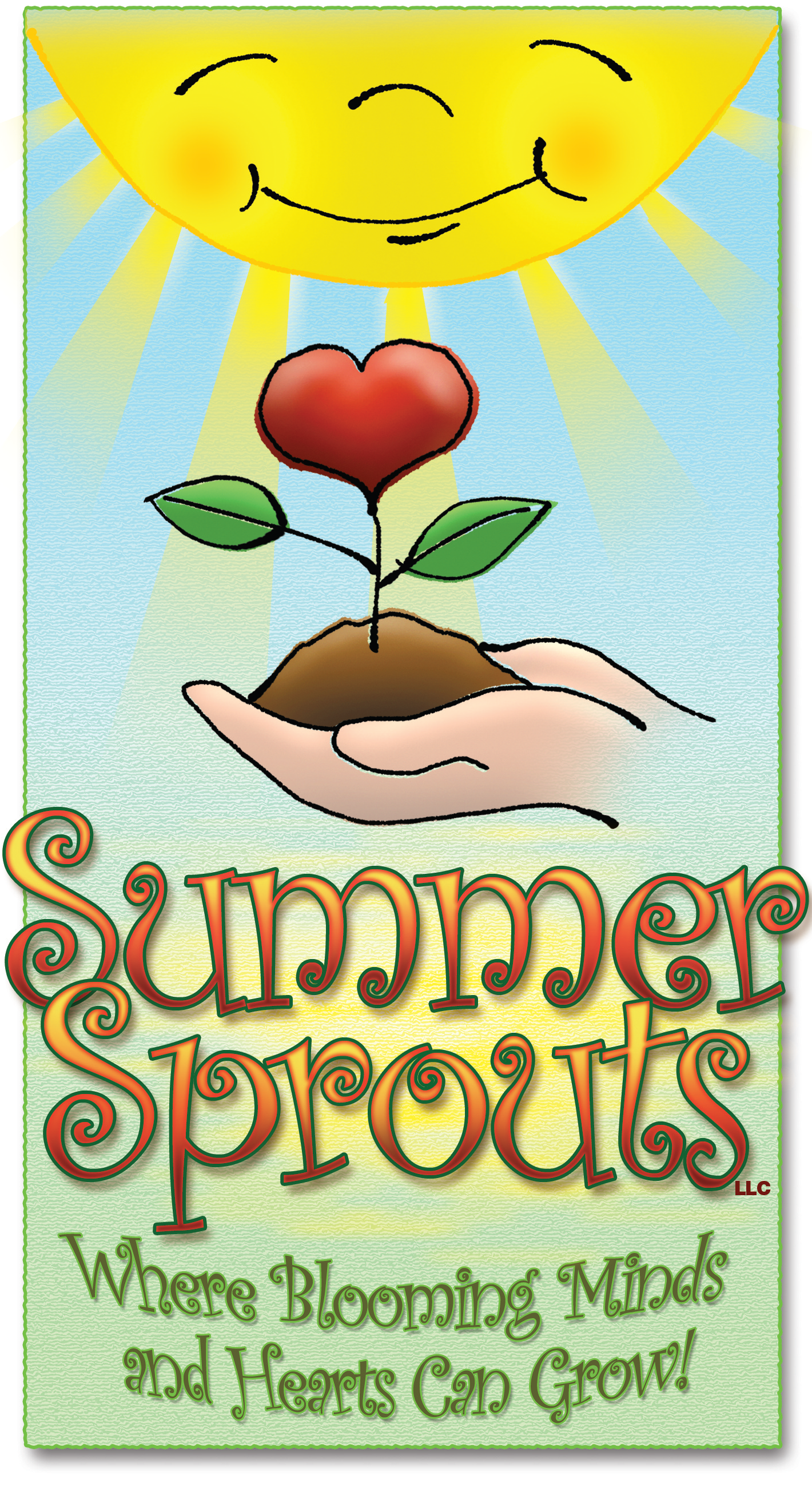 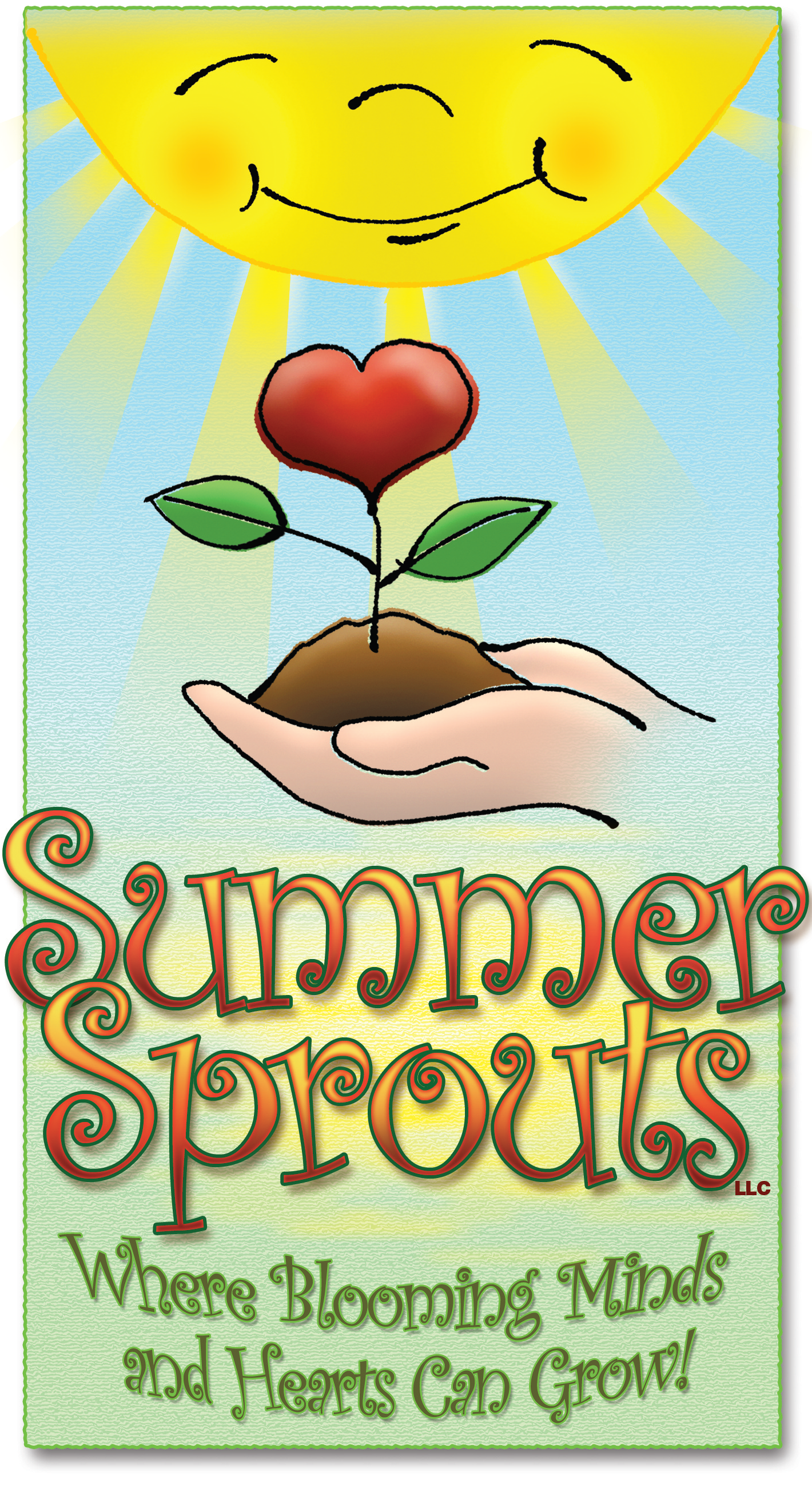 KW1 